Мемлекеттік мекеме                                           Государственное учреждение «Павлодарқ.                                             «Средняя общеобразовательная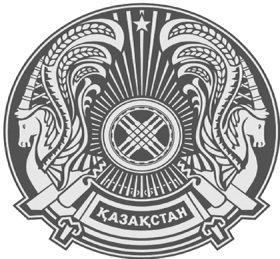 №1 жалпы орта                                                               школа №1білім беру мектебі»                                                           г. Павлодар»Суворов көшесі, 3                                                                                             улица Суворова, 3Тел/факс: 54-83-18                                                             тел/факс: 54-83-18Сабақтарды тоқтату туралыҚазақстан Республикасы БжҒМ 2016 жылғы 18 қаңтардағы № 42 бұйрығы негізінде, Павлодар қаласы төтенше жағдайлар жөнінде басқармасы және Павлодар қаласы білім беру бөлімімен 2016 жылғы 18 сәуірде келісілген оқушылардың жас ерекшеліктерін есепке ала отырып білім беру ұйымдарында қолайсыз ауа райы метеожағдайларының көрсеткіштері негізінде сабақтарды тоқтату үшін БҰЙЫРАМЫН: 2016 жылғы 21 қараша күні  1 ауысымның 1- 4 сыныптар аралығындағы оқу сабақтары, арнайы курстар тоқтатылсын.2016 жылғы 21 қарашада мектеп қызметі бекітілген жұмыс режіміне сәйкес жүзеге асырылсын. Педагогикалық қызметкерлер сабақтар кестесіне, оқу жүктемесіне сәйкес жұмыстарын іске асырсын. ТЖДО Г.М.Ахметжанова «Сабақтарды тоқтату туралы» бұйрығын мектеп сайтына орналастырсын.  Кезекші әкімшілік, сынып жетекшілер оқушылардың қабылдауын және үйлеріне қауіпсіз жіберуін қамтамасыз етсін.  Бұйрықтың орындалуын бақылау өзіме қалдырамын.                      Мектеп директоры:                               Ғ.ИманбековаБұйрықпен таныстым:Ахметжанова Г.М. _____________БҰЙРЫҚ2016 ж. «21» қараша№ 252 - н/қПРИКАЗ№ 252– о/д«21» ноября 2016г.